                             งานเบิกฟ้าเทศบาลตำบลขุนทะเล พบประชาชน ประจำปี 2559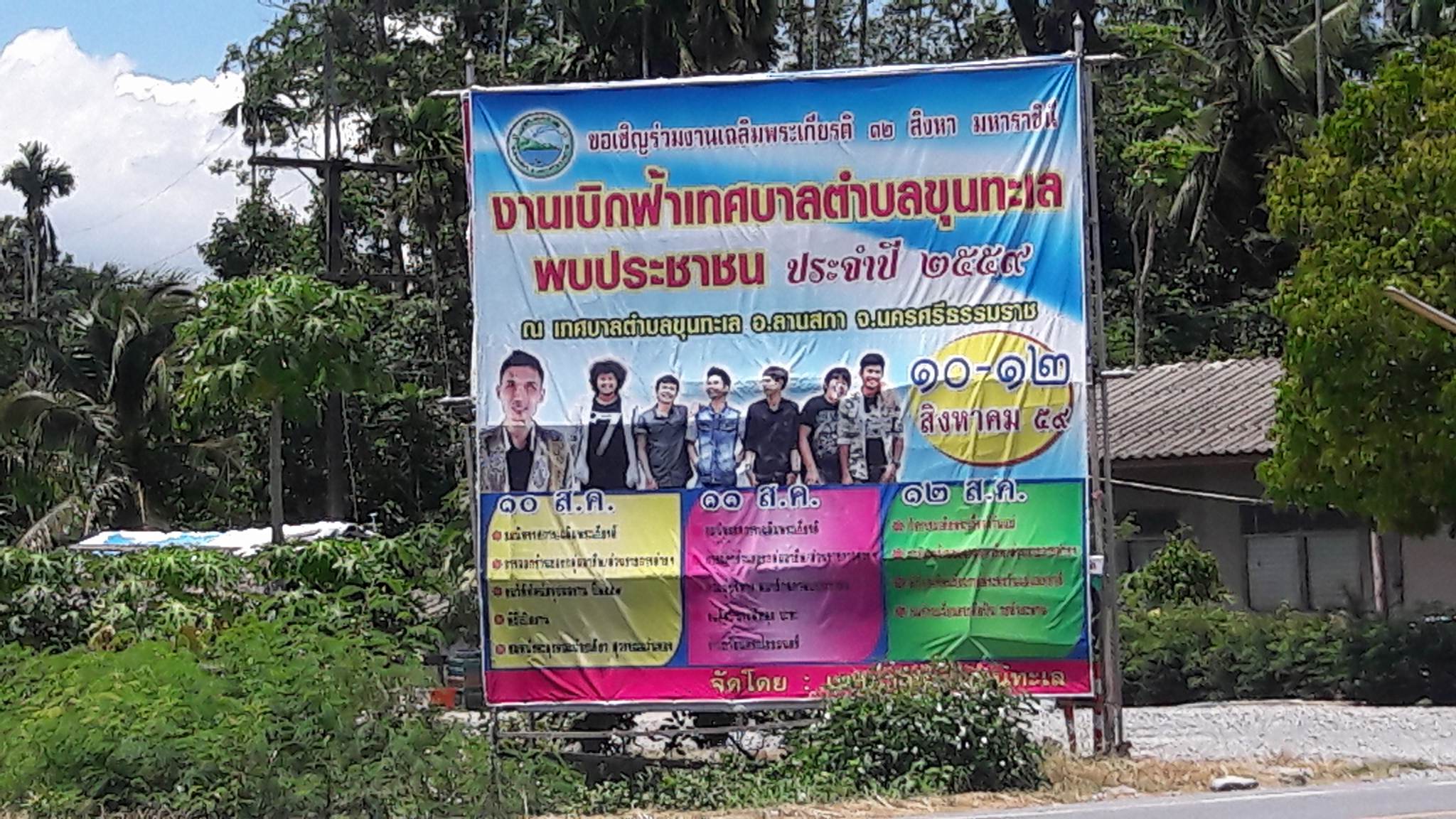 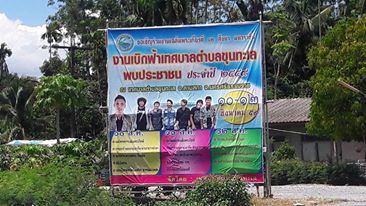                                                                …………………………………… ประธานกรรมการ                                                               …………………………………… กรรมการ                                                               …………………………………… กรรมการ